§1408.  License or permit to be carried and exhibited on demand1.  Immediate possession required.  A licensee, including a temporary licensee or holder of a learner's permit, must have the license in immediate possession when operating a motor vehicle.  Possession may be in electronic form.  For purposes of this section, "electronic form" means a digital representation of the information contained in a physical license or permit on a portable electronic device.[PL 2017, c. 229, §29 (AMD).]2.  Display.  On demand of a law enforcement officer, the licensee must produce the license or an electronic version of the license for inspection.  The use of a portable electronic device to provide license information does not constitute consent for a law enforcement officer to access other contents of the portable electronic device.[PL 2017, c. 229, §30 (AMD).]3.  Dismissal.  A person served with a Violation Summons and Complaint charging a violation of this section may have the complaint dismissed if that person shows satisfactory evidence that the person held a valid license at the time of the alleged violation.  The clerk of the District Court Violations Bureau must dismiss the complaint if, prior to the date required for filing an answer to the complaint, the person charged files a copy of the Violation Summons and Complaint with the bureau, together with evidence that the person held a valid license at the time of the alleged violation.  If a person files a timely answer to a Violations Summons and Complaint alleging a violation of this section and that person presents satisfactory evidence to the court at the time of trial that the person held a valid license at the time of the alleged violation, the court must dismiss the complaint.[PL 1999, c. 771, Pt. C, §10 (AMD); PL 1999, c. 771, Pt. D, §§1, 2 (AFF).]SECTION HISTORYRR 1993, c. 2, §22 (COR). PL 1993, c. 683, §A2 (NEW). PL 1993, c. 683, §B5 (AFF). PL 1999, c. 771, §C10 (AMD). PL 1999, c. 771, §§D1,2 (AFF). PL 2013, c. 381, Pt. B, §26 (AMD). PL 2017, c. 229, §§29, 30 (AMD). The State of Maine claims a copyright in its codified statutes. If you intend to republish this material, we require that you include the following disclaimer in your publication:All copyrights and other rights to statutory text are reserved by the State of Maine. The text included in this publication reflects changes made through the First Regular Session and the First Special Session of the131st Maine Legislature and is current through November 1, 2023
                    . The text is subject to change without notice. It is a version that has not been officially certified by the Secretary of State. Refer to the Maine Revised Statutes Annotated and supplements for certified text.
                The Office of the Revisor of Statutes also requests that you send us one copy of any statutory publication you may produce. Our goal is not to restrict publishing activity, but to keep track of who is publishing what, to identify any needless duplication and to preserve the State's copyright rights.PLEASE NOTE: The Revisor's Office cannot perform research for or provide legal advice or interpretation of Maine law to the public. If you need legal assistance, please contact a qualified attorney.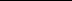 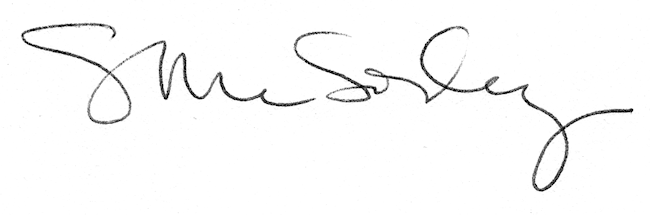 